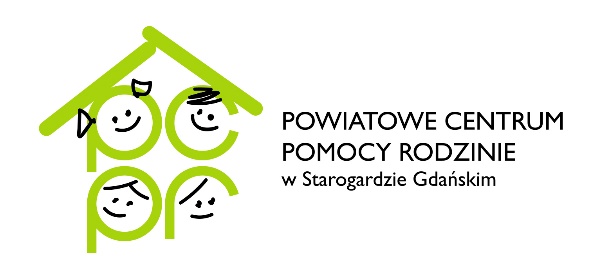 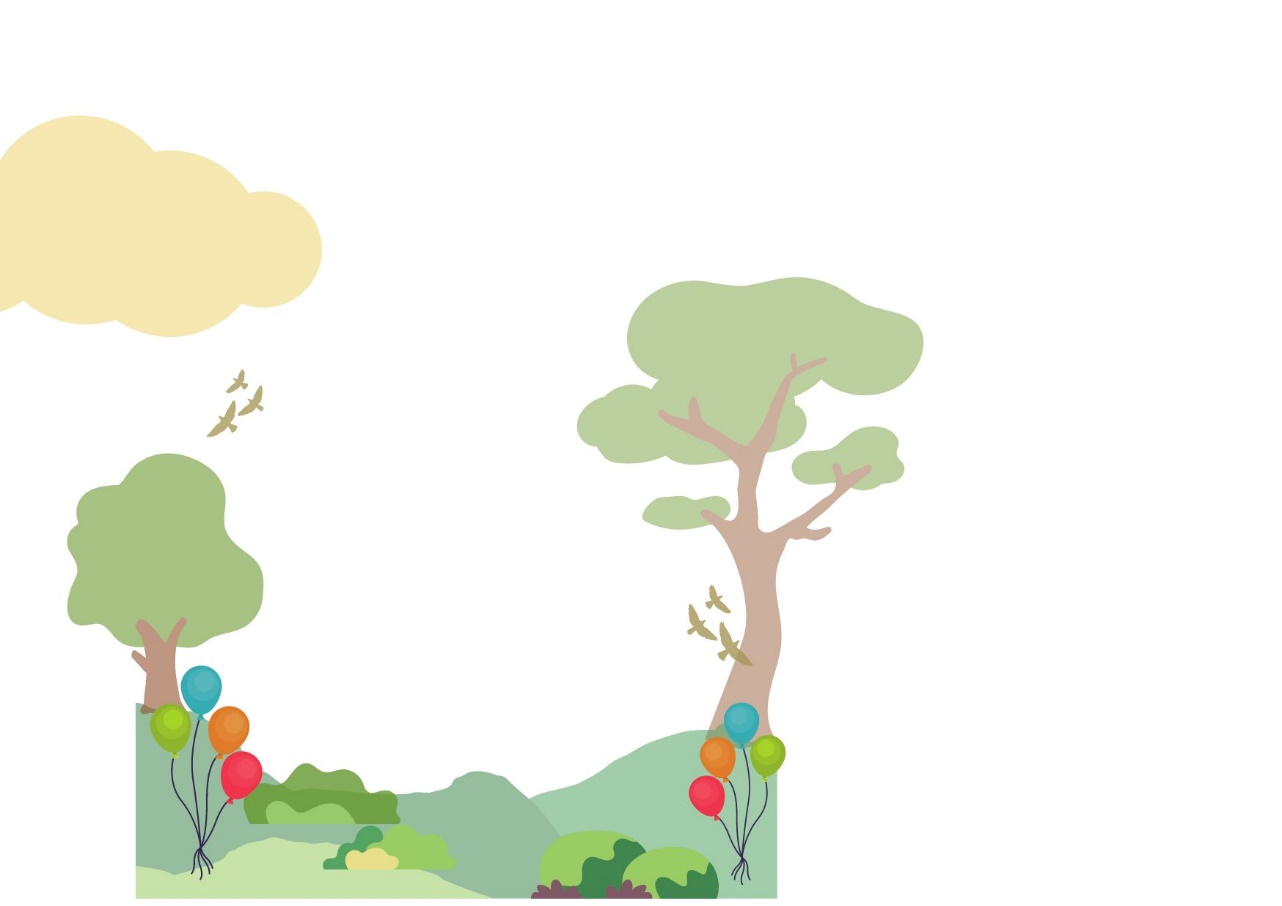 Deklaracjaudziału w obchodach dnia rodzicielstwa zastępczego powiatu starogardzkiego W 2024 R.Deklaruję udział w obchodach dnia rodzicielstwa zastępczego powiatu starogardzkiego, które odbędą się w Zagrodzie Edukacyjnej „rajskie łąki”, ul. rajkowska 6, 83-130 Klonówka w dniu 8 czerwca 2024 r., w godz. 9.00 – 13.00.deklaruję udział    …...... osób, w tym ………... dzieci  w wieku ……………………………………………….……..nie dysponując prywatnym środkiem transportu,  Jestem / nie jestem zainteresowana/y skorzystaniem z transportu zorganizowanego ze starogardu gdańskiego do zagrody edukacyjnej oraz w drodze powrotnej.Składając deklarację udziału i o korzystaniu ze zorganizowanego transportu
w przypadku rezygnacji z udziału i/lub transportu z przyczyn leżących po mojej stronie, z uwagi na poniesione koszty organizacji, upoważniam Powiatowe Centrum Pomocy Rodzinie W STAROGARDZIE GDAŃSKIM do obciązenia mnie kosztami za każdego zgłoszonego uczestnika (transport – 10,00 zł, udział w obchodach 57,00 zł).imię i nazwisko ………………………..……………..Adres …………………………………………………..…..……………………………………..podpisDEKLARACJA MUSI ZOSTAĆ ZŁOŻONA DO 29 MAJA 2024 r. 	